惠州经济职业技术学院2024年入团积极分子名单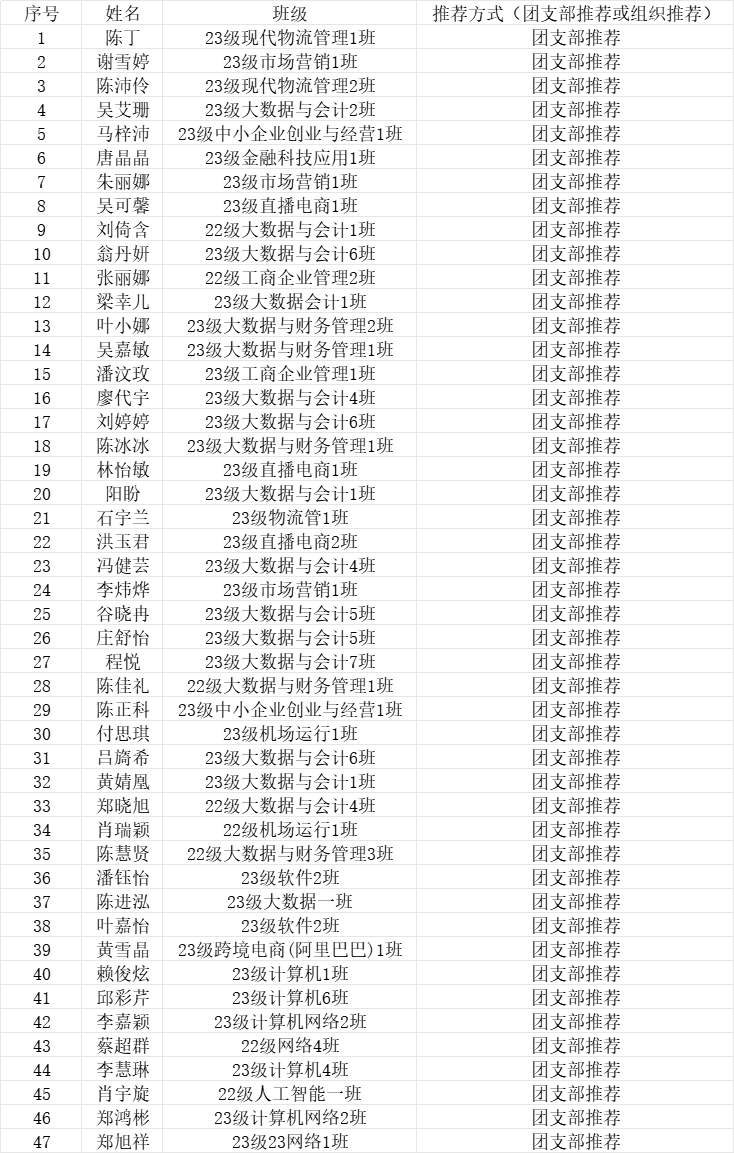 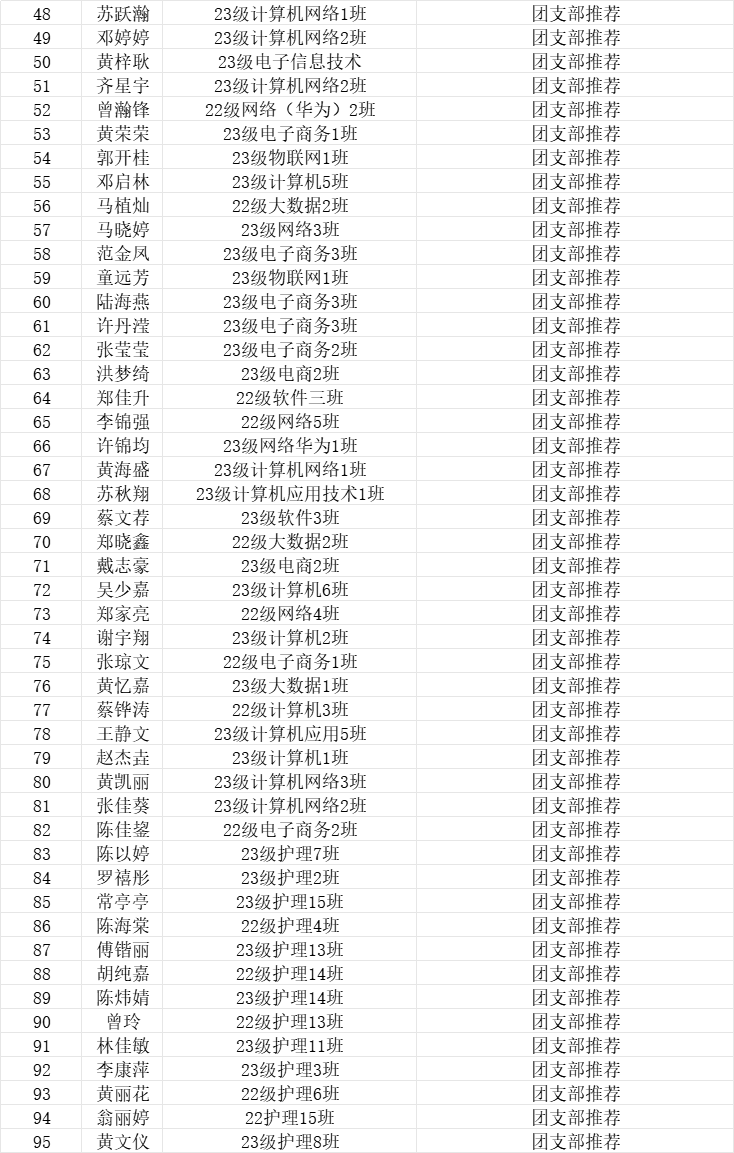 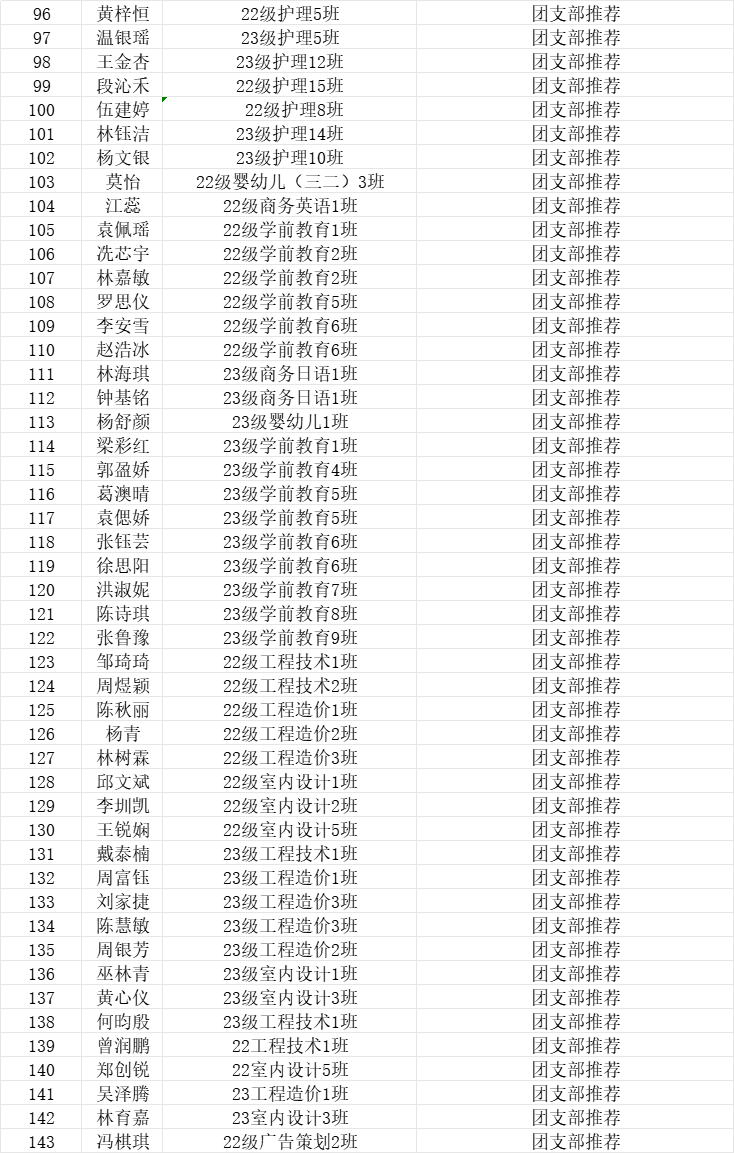 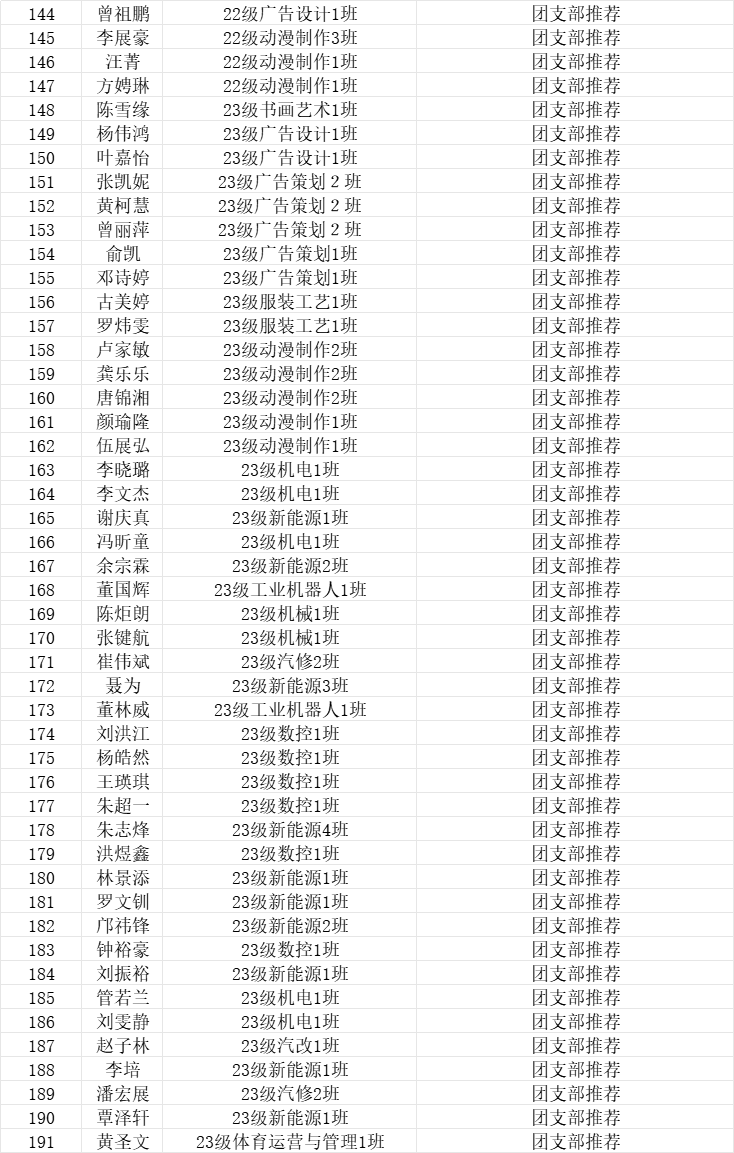 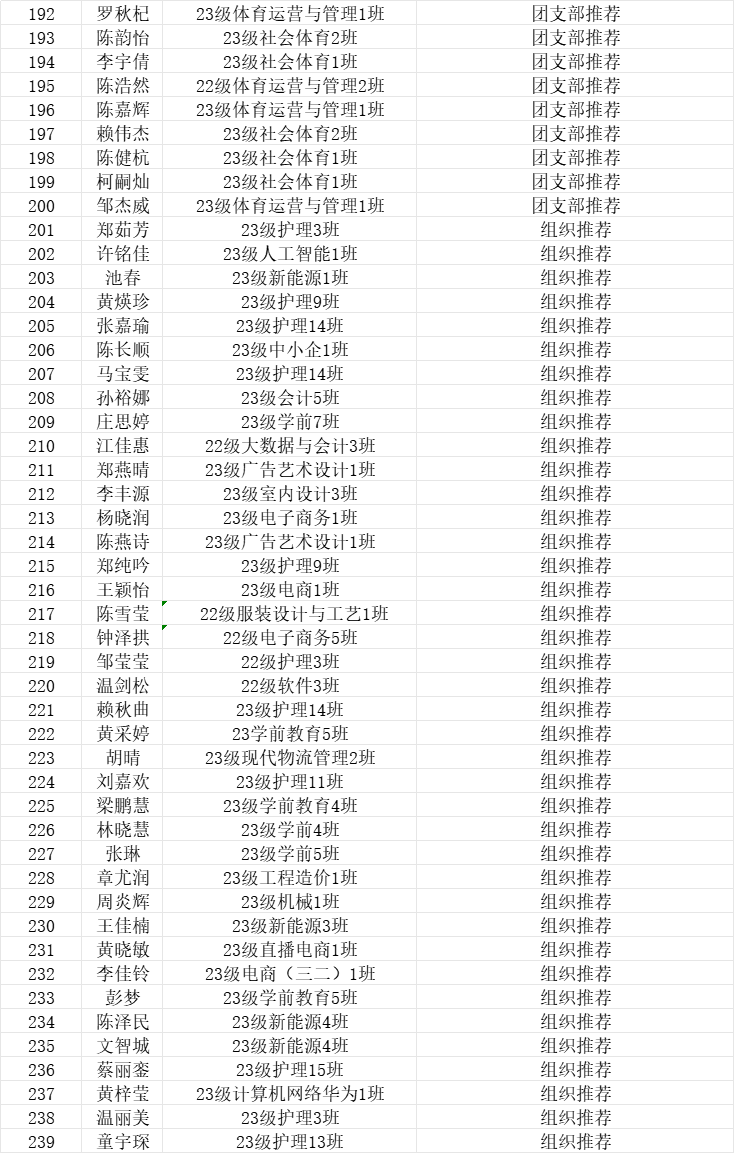 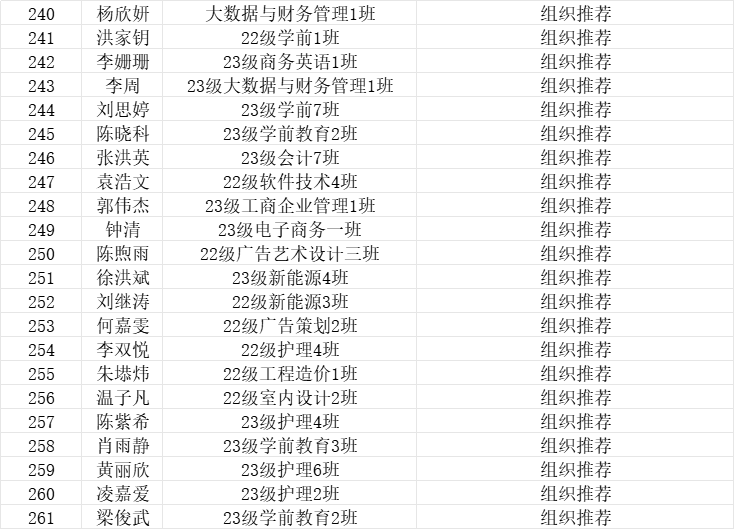 